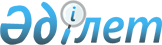 Азаматтарды 2011 жылдың сәуір-маусымы мен қазан-желтоқсанында кезекті мерзімді әскери қызметке шақыруды ұйымдастыру және өткізуді қамтамасыз ету туралы
					
			Күшін жойған
			
			
		
					Ақмола облысы Қорғалжын ауданы әкімдігінің 2011 жылғы 18 наурыздағы № 43 қаулысы. Ақмола облысы Қорғалжын ауданының Әділет басқармасында 2011 жылғы 31 наурызда № 1-15-160 тіркелді. Қолданылу мерзімінің аяқталуына байланысты қаулының күші жойылды - Ақмола облысы Қорғалжын ауданы әкімдігінің 2013 жылғы 10 сәуірдегі № 665 хатымен      Ескерту. Қолданылу мерзімінің аяқталуына байланысты қаулының күші жойылды - Ақмола облысы Қорғалжын ауданы әкімдігінің 10.04.2013 № 665 хатымен.

      «Қазақстан Республикасындағы жергілікті мемлекеттік басқару және өзін-өзі басқару туралы» 2001 жылғы 23 қаңтардағы Қазақстан Республикасының Заңына, «Әскери міндеттілік және әскери қызмет туралы» 2005 жылғы 8 шілдедегі Қазақстан Республикасының Заңына, «Белгіленген әскери қызмет мерзімін өткерген мерзімді әскери қызметтегі әскери қызметшілерді запасқа шығару және Қазақстан Республикасының азаматтарын 2011 жылдың сәуір-маусымында және қазан-желтоқсанында кезекті мерзімді әскери қызметке шақыру туралы» 2011 жылғы 3 наурыздағы № 1163 Қазақстан Республикасы Президентінің Жарлығына, «Белгіленген әскери қызмет мерзімін өткерген мерзімді әскери қызметтегі әскери қызметшілерді запасқа шығару және Қазақстан Республикасының азаматтарын 2011 жылдың сәуір-маусымында және қазан-желтоқсанында кезекті мерзімді әскери қызметке шақыру туралы» 2011 жылғы 3 наурыздағы № 1163 Қазақстан Республикасы Президентінің Жарлығын жүзеге асыру туралы» 2011 жылғы 11 наурыздағы № 250 Қазақстан Республикасы Үкіметінің қаулысына сәйкес Қорғалжын ауданының әкімдігі ҚАУЛЫ ЕТЕДІ:



      1. Он сегізден жиырма жеті жасқа дейінгі, кейінге қалдыруға немесе әскерге шақырудан босатылуға құқығы жоқ, сондай-ақ жиырма жеті жасқа толмаған, оқу орындарынан шығарылған және белгіленген әскери қызмет мерзімін өткермеген еркек жынысты азаматтарды 2011 жылдың сәуір-маусымында және қазан-желтоқсанында кезекті мерзімді әскери қызметке шақыру «Ақмола облысы Қорғалжын ауданының Қорғаныс істері жөніндегі бөлімі» мемлекеттік мекемесі арқылы ұйымдастырылсын және өткізілуі қамтамасыз етілсін.



      2. Аудандық әскерге шақыру комиссиясының құрамы 1 қосымшаға сәйкес құрылсын және бекітілсін.



      3. Азаматтарды мерзімді әскери қызметке шақыруды өткізу кестесі 2011 жылдың сәуірде-маусымда және қазан-желтоқсанда, 2 қосымшаға сәйкес бекітілсін.



      4. Осы қаулының орындалуын бақылау аудан әкімінің орынбасары С.Қ.Аққожинаға жүктелсін.



      5. Осы қаулы Ақмола облысының Әділет департаментінде мемлекеттік тіркеуден өткен күнінен бастап күшіне енеді және ресми жарияланған күнінен бастап қолданысқа енгізіледі.      Қорғалжын ауданының әкімі                  С.Қасенов      КЕЛІСІЛДІ      «Ақмола облысы Қорғалжын

      ауданының Қорғаныс істер

      жөніндегі бөлімі» мемлекеттік

      мекемесінің бастығы                        Ә.Әленов      «Қазақстан Республикасының

      ішкі істер Министрлігі Ақмола

      облысының ішкі істер департаменті

      «Қорғалжын ауданының ішкі істер

      бөлімі» мемлекеттік

      мекемесінің бастығы                        А.Әбішев      Ақмола облысы денсаулық сақтау

      басқармасы жанындағы «Қорғалжын

      орталық аудандық ауруханасы»

      мемлекеттік коммуналдық қазыналық

      кәсіпорнының бас дәрігері                  М.Мұхаметжанов

Қорғалжын ауданы әкімдігінің

2011 жылғы 18 наурыздағы  

№ 43 Қаулысына       

1 қосымша          Аудандық шақыру комиссиясының құрамы

Қорғалжын ауданы әкімдігінің

2011 жылғы 18 наурыздағы 

№ 43 Қаулысына      

2 қосымша         2011 жылдың сәуір-маусым және қазан-желтоқсан

мерзімді әскери қызметке азаматтарды шақыру жүргізу

кестесікестенің жалғасы 2011 жылдың сәуір-маусым және қазан-желтоқсан

мерзімді әскери қызметке азаматтарды шақыру жүргізу

кестесі
					© 2012. Қазақстан Республикасы Әділет министрлігінің «Қазақстан Республикасының Заңнама және құқықтық ақпарат институты» ШЖҚ РМК
				Әленов Әлібек

Құсайынұлы«Ақмола облысы Қорғалжын ауданының Қорғаныс

істер жөніндегі бөлімі» мемлекеттік

мекемесінің бастығы, шақыру комиссиясының

төрағасы (келісім бойынша)Кәрімова Қалима

МұсылманбекқызыАудан әкімі аппаратының мемлекеттік-құқықтық

бөлім бастығы, комиссия төрағасының орынбасары.КОМИССИЯ МҮШЕЛЕРІ:КОМИССИЯ МҮШЕЛЕРІ:Шахманова Роза

ЖәкуқызыАқмола облысы денсаулық сақтау басқармасы

жанындағы «Қорғалжын орталық аудандық

ауруханасы» мемлекеттік коммуналдық қазыналық

кәсіпорнының дәрігері медициналық комиссияның

төрағасы (келісім бойынша)Мұқатаева Биғайша

АбсағитқызыАқмола облысы денсаулық сақтау басқармасы

жанындағы «Қорғалжын орталық аудандық

ауруханасы» мемлекеттік коммуналдық қазыналық

кәсіпорнының медбикесі, медициналық

комиссияның хатшысы (келісім бойынша)Найманбаев

Егінбай Қазенұлы«Қазақстан Республикасының ішкі істер

Министрлігі Ақмола облысының ішкі істер

департаменті «Қорғалжын ауданының ішкі істер

бөлімі» мемлекеттік мекемесінің бастығының

орынбасары, комиссия мүшесі (келісім бойынша)р/с

№Ауылдық

аумақ атауыШақыруға

жататындардың

барлығы01.0404.0405.0406.041Арықты27152Кенбидайқ953Қарашалгын20114Майшұқұр435Амангелді24106Кызылсай1677Сабынды34138Қорғалжын11030БарлығыБарлығы2442020243007.0414.0415.0416.0506.0620.065223111132221---5333322255562615151410261523302927№

п/пАуылдық аумақ

атауыШақы-

руға

жата-

тын-

дар-

дың

барлы-

ғы03.

1004.

1005.

1006.

1007.

1017.

1118.

1115.

121Арықты2818552Кенбидайқ86113Қарашалгын1812334Майшұқұр53115Амангелді2213546Кызылсай149327Сабынды3223548Қорғалжын9935361810БарлығыБарлығы2262425353536182330